KATA PENGANTAR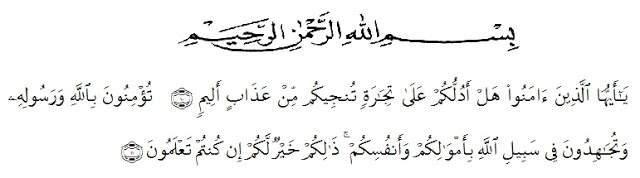 Artinya: “Hai orang-orang yang beriman, sukakah kamu aku tunjukan suatu perniagaan yang dapat menyelamatkan mu dari azab yang pedih? (yaitu) kamu beriman kepada allah dan rasulnya dan berjihad dijalan allah dengan harta dan jiwa mu. Itulah yang lebih baik bagimu, jika kamu mengetahui” (Q.S Ashaff:10-11).	Syukur Alhamdulillah penulis mengucapkan kehadirat Allah SWT yang senantiasa melimpahkan rahmat dan karunia-Nya sehingga penulis dapat menyelesaikan penelitian judul “UJI EFEKTIVITAS ANTIDIARE EKTRAK DAUN UBI (Manihot esculenta Crantz) PADA MENCIT PUTIH JANTAN (Mus musculus)”	Dalam kesempatan ini penulisan mengucapkan terima kasih yang sebesar-besarnya kepada Kedua orang tua ayahanda H. Jalaluddin Sayuti Silaen dan ibunda Hj. Khalijah Siregar serta keluarga besar yang sudah memberikan dorongan material maupun non-material, do’a dan senantiasa mengingkatkan penulis sehingga penulis dapat menyelesaikan skripsi dengan baik.	Penulis juga mengucapkan terima kasih yang sebesar-besarnya kepada Ibu Sofia Rahmi, S.Farm., M.Si., Aptselaku Pembimbing I, Rani Ardiani, S.Farm., M.Si., Apt selaku Pembimbing II, yang penuh kesabaran dalam membimbing dan memberi saran serta dorongan kepada penulis selama penelitian dan penyusunan hasil penelitian.	Pada kesempatan ini, penulis mengucapkan terima kasih yang sebesar-besarnya kepada :Bapak Dr. KRT. Hardi Mulyono K. Surbakti, selaku Rektor Universitas Muslim Nusantara Al-Washliyah. Ibu Minda Sari Lubis, S.Farm., M.Si., Apt selaku Dekan Farmasi Universitas Muslim Nusantara Al-Washliyah. Ibu Gabena Indrayani D, S.Si., M.Si., Apt selaku Ketua Jurusan Farmasi Universitas Muslim Nusantara Al-washliyah. Ibu Rafita Yuniarti, S.Si., M.Kes., Apt selaku Kepala Laboratorium  Terpadu Universitas Muslim Nusantara Al-Washliyah.Bapak/Ibu staf pengajar Fakultas Program Studi Farmasi Unversitas Muslim Nusantara Al-washliyah Medan yang telah mendidik dan membina penulis hingga dapat menyelesaikan pendidikan.Semua rekan-rekan mahasiswa/mahasiswi Jurusan Farmasi serta sahabat-sahabat saya  Maisari, Wida, Septi, Ayules, Kurnia, Gevi, Sri, Efi, Mutia  dan Hudzaifah dan teman-teman sekalian yang tidak dapat disebutkan satu persatu  yang telah membantu selama penelitian dan memberikan motivasi kepada penulis.	Penulis menyadari bahwa ini masih jauh dari kesempurnaan baik dari segi bahasa maupun isi, oleh karena itu penulis mengharapkan kritik dan saran agar skripsi menjadi lebih baik.	 Akhirnya penulis mengucapkan terima kasih kepada semua pihak yang telah membantu selama melakukan penelitian. Semoga skripsi ini bermanfaat bagi ilmu pengetahuan pada umumnya dan bidang farmasi khususnya dan ilmu yang didapat penulis dapat diamalkan untuk kepentingan mulia dan berguna bagi orang lain.Medan, Agustus 2020PenulisSofia Riska Andayani SilaenNPM.152114192DAFTAR ISI	HalamanLEMBAR PERSYARATAN		iTANDA PERSETUJUAN SKRIPSI		iiSURAT PERNYATAAN		iiiABSTRAK		ivABSTRACT		vKATA PENGANTAR		viDAFTAR ISI		ixDAFTAR TABEL		xiiDAFTAR GAMBAR		xiiiDAFTAR LAMPIRAN		xivBAB I	PENDAHULUAN		11.1	Latar Belakang		11.2	Rumusan Masalah		31.3	Hipotesis		31.4	Tujuan penelitian		41.5	Manfaat penelitian		4BAB II	TINJAUAN PUSTAKA		52.1	Uraian Tumbuhan Ubi Kayu (Manihot esculenta Crantz)		52.1.1 	Taksonomi Tumbuhan		62.1.2  	Morfologi Tumbuhan		62.1.3	Kandungan Kimia Daun Ubi Kayu (Manihot esculenta Crantz)		72.1.4	Manfaat Daun Ubi Kayu (Manihot esculenta Crantz)		72.2	Simplisia		72.2.1 	Tahapan Pembuatan Simplisia		82.2.2	Persyaratan Simplisia		102.3	Ekstraksi		112.4	Ekstrak		132.5	Skrining fitokimia		132.5.1 	Metabolit primer		132.5.2 	Metabolit sekunder		132.6	Diare		152.6.1	Penyebab diare		162.6.2	Jenis- jenis diare		162.6.3	Metode-metode pengujian antidiare		182.6.4	Klasifikasi diare		182.6.5	Obat-obat diare		192.7	Sistem Pencernaan		202.8	Minyak Jarak		22BAB III	METODE PENELITIAN		243.1 	Jenis dan Rancangan Penelitian		243.2	Lokasi dan Waktu Penelitian		2443.2.1 	Lokasi Penelitian		243.3 	Sampel Penelitian		243.4 	Determinasi Tumbuhan		243.5 	Bahan-Bahan		243.6 	Alat-Alat		253.7 	Posedur Penelitian		253.7.1 	Pembuatan Sampel		253.7.2 	Pembuatan larutan Pereaksi		253.7.3 	Skrining Fitokimia		273.7.4 	Pemeriksaan Karakteristik Simplisia		293.8 	Pembuatan Ekstrak Etanol Daun Ubi Kayu (Manihot esculenta Crantz) secara Maserasi		323.9 	Hewan percobaan		343.10 	Pembuatan Suspensi CMC 0,5% (b/v) sebagai kontrol		353.11.	Pembuatan Suspensi Diatab		353.12 	Pengujian Efek Anti Diare		353.13 	Analisis Data		36BAB IV	HASIL DAN PEMBAHASAN		374.1	Hasil Indentifikasi Tumbuhan		374.2	Hasil Karakterisasi Simplisia Daun ubi		374.3	Hasil Ekatraksi Serbuk Simplisia Daun Ubi (Manihot esculenta Crantz)		394.4	Hasil Skrining Fitokimia Serbuk Simplisia dan Ekstrak Etanol Daun Ubi (Manihot esculenta Crantz).		404.5 	Efek Antidiare		414.5.1	Penentuan Saat Mulai Terjadi Diare		414.5.2 	Hasil Data Konsistensi Feses ( Berat dan Diameter Feses)		434.5.3	Penentuan frekuensi diare		474.5.4	Penentuan lama terjadinya diare		48BAB V	KESIMPULAN DAN SARAN		525.1 	Kesimpulan		525.2 	Saran		52DAFTAR PUSTAKA.........................................................................................         53LAMPIRAN		56DAFTAR TABEL	HalamanTabel 4.1	Hasil Karakterisasi dari Serbuk simplisia daun ubi (Manihot esculenta Crantz)		37Tabel 4.2	Hasil Skrining Fitokimia Ekstrak Etanol Daun Ubi (Manihot esculenta Crantz)		40Tabel 4.3	Data Saat Mulai Terjadi Diare Setiap Perlakuan Pada Hewan Percobaan		42Tabel 4.4	Hasil Analisis Kosistensi Berat Feses		43Tabel 4.5	Hasil Analisis Data Konsistensi Diameter Feses		45Tabel 4.6	Hasil Analisis Data Frekuensi Diare		47Tabel 4.7	Hasil Analisis Data Lama Terjadi Diare		49DAFTAR GAMBAR	HalamanGambar 1.1	Tanaman ubi kayu		5Gambar 4.1	Grafik saat mulai terjadi diare		42Gambar 4.2	Grafik konsistensi berat feses		44Gambar 4.3	Grafik konsistensi diameter feses		46Gambar 4.4	Grafik frekuensi diare		48Gambar 4.5	Grafik lama terjadi diare		49DAFTAR LAMPIRAN	HalamanLampiran 1.	Hasil identifikasi tumbuhan		56Lampiran 2.	Surat ethical clearance		57Lampiran 3.	Gambar tumbuhan daun ubi		58Lampiran 4.	Pengolahan Sampel daun ubi (Manihot esculenta Crantz)		59Lampiran 5.	Gambar mikroskopi daun ubi		60Lampiran 6.	Alat Rotary evaporator		61Lampiran 7.	Bagan Alir Skrining Fitokimia dan Karakterisasi		62Lampiran 8.	Bagan alir uji efektivitas antidiare pada mencit		63Lampiran 9.	Perhitungan Karakterisasi Simplisia daun ubi (Manihot esculent Crantz)		64Lampiran 10.	Mencit saat pengamatan		68Lampiran 11.	Bentu Feses mencit		69Lampiran 12.	Volume Maksimum Sediaan Uji Yang Diberikan Pada Hewan Uji		70Lampiran 13.	Tabel Konversi Antara Jenis Hewan Dengan Manusia.		71Lampiran 14.	Perhitungan Konversi Dosis Diatabs		72Lampiran 15.	Perhitungan Dosis EEDU 2% Dengan dosis 50 mg/kg BB, 100 mg/kg BB dan 150 mg/kgBB		73Lampiran 16.	Hasil pengamatan mengenai hubungan antara dosis, waktu defekasi dan kosistensi fees pada mencit yang telah diinduksi oleum ricini setelah pemberian suspensi CMC Na 0,5  b/v, suspensi Diatabs, dan suspensi ekstrak etanol daun ubi (EEDU)		74Lampiran 17.	Hasil pengamatan saat mulai terjadinya diare yang diinduksi oleum ricini setelah pemberian suspensi CMC Na 0,5 %, suspensi Diatabs dan suspensi ekstrak etanol daun ubi (EEDU)		75Lampiran 18.	Hasil pengamatan konsistensi feses (berlendir, lembek, normal) meliputi diameter serapan dan berat feses setelah pemberian suspensi CMC Na 0,5% b/v, Diatabs dan ekstrak etanol daun ubi (EEDU)		76Lampiran 19.	Hasil pengamatan mengenai frekuensi diare dan lama terjadinya diare pada mencit yang telah diinduksi oleum ricini setelah pemberian suuspensi CMC Na 0,5 % b/v, suspensi Diatabs dan suspensi ekstrak etanol daun ubi (EEDU)		77Lampiran 20.	Hasil statistik ANOVA (Analysis Of Variance)		78Lampiran 21.	Hasil deskriptif data		79Lampiran 22.	Hasil analisis statistik uji beda rata-rata Duncan		81